おまんじゅう作り体験おまんじゅう作り体験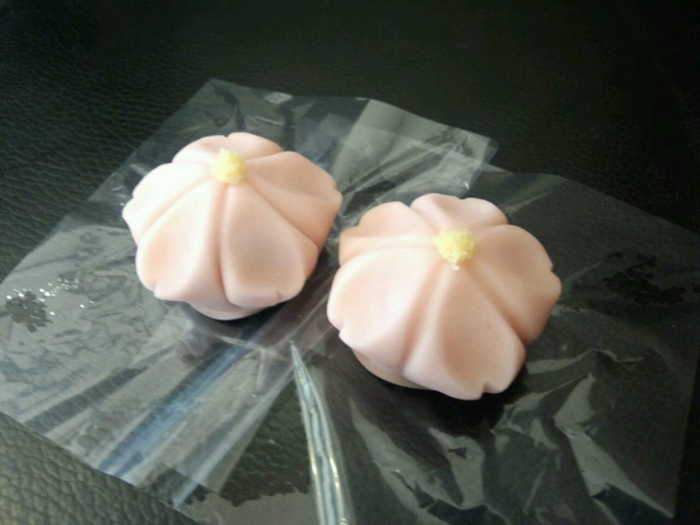 出展者名株式会社柏屋葛城堂所在地富田林市本町２１－１電話番号0721-25-2210営業時間９：００～１８：００定休日：火曜日出展内容＊お菓子の商品展示やパネルでの商品やお店の紹介。＊上記の写真　桜のねりきりを２つ作る体験をおこなっていただけます。事前登録制！柏屋葛城堂の事業内容＆アピール！ＵＲＬ　柏屋葛城堂のＨＰ＊創業１８０余年。昔ながらの手作りで一つ一つ真心込めてお作りしております。上生菓子、上用饅頭、赤飯、季節の生菓子、一升餅、最中、カステラ焼き菓子など、和菓子全般を用意しております。出展内容＊お菓子の商品展示やパネルでの商品やお店の紹介。＊上記の写真　桜のねりきりを２つ作る体験をおこなっていただけます。事前登録制！柏屋葛城堂の事業内容＆アピール！ＵＲＬ　柏屋葛城堂のＨＰ＊創業１８０余年。昔ながらの手作りで一つ一つ真心込めてお作りしております。上生菓子、上用饅頭、赤飯、季節の生菓子、一升餅、最中、カステラ焼き菓子など、和菓子全般を用意しております。